Toestemmingsformulier gebruik beeldmateriaal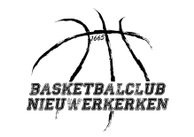 Tijdens allerlei activiteiten van Nieuwerkerken BC zoals wedstrijden , trainingen,  uitstappen, tornooien en andere clubactiviteiten (zoals eetdag, kienen, sponsordag, …) kunnen er van de spelers, trainers en vrijwilligers foto’s of filmpjes worden gemaakt. Dit beeldmateriaal kan gebruikt worden op de website of sociale media van onze club.Over het algemeen worden dit soort verslagen zeer op prijs gesteld en naar buiten toe geeft dit beeldmateriaal vaak een goede indruk van de sfeer en de activiteiten op onze club. Naast dit alles kunnen bepaalde foto’s ook gebruikt worden voor publicaties zoals een nieuwsbrief, een verslag of informatiebrochures.Uiteraard willen we hier zorgvuldig mee omgaan. Daarom willen wij u vragen om onderstaand strookje in te vullen en ondertekend terug te geven op de training.Voor minderjarige kinderen moeten ouder(s) of wettelijke vertegenwoordiger(s) deze toestemming geven. Indien ouders geen toestemming geven (of dit formulier niet inleveren) plaatsen wij geen foto’s van uw kind.Voor de duur van het lidmaatschap bij onze club wordt éénmalig uw toestemming gevraagd voor het volgende :Invullen, ondertekenen en terug bezorgen!-----------------------------------------------------------------------------------------------------------------------------------Hierbij verklaart 	ondergetekendeOuder /wettelijk vertegenwoordiger van *……………………………………………………………………………………………………………………………………………………………WEL/GEEN * toestemming  te geven om beeldmateriaal van de hierboven genoemde persoon te gebruiken op de website, sociale media en in gedrukte publicaties van Nieuwerkerken BC.Plaats : ……………………………………………………………      Datum : ..……………………………………………………………….Naam ouder/wettelijk vertegenwoordiger : …………………………………………………………………………………………Handtekening ouder/wettelijk vertegenwoordiger : ……………………………………………………………………………Handtekening trainer/vrijwilliger : ……………………………………………………………………………………………………….*Schrappen wat niet past